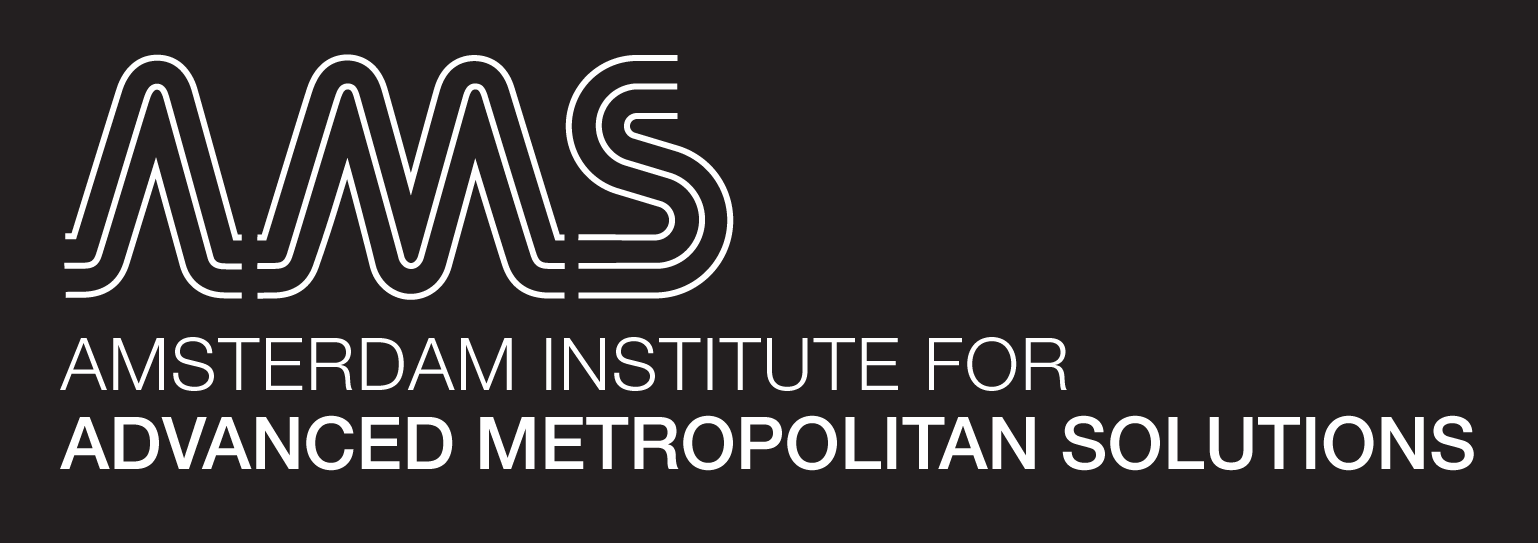 AMS startup BoosterQ&A The AMS Startup Booster is a program for the starting entrepreneur who wants to make an impact on city life. We realize that teams may have different levels of experience and knowledge. So, from start to finish we focus on what you as an entrepreneur need. During the intake you and the Booster team define the result you want to achieve at the end of the program. And during the program the Booster team, together with our coaches and experts will help you achieve that goal. Highlights of the program: You define your end result. You create evidence-based solutions with our help. 5 phases; explore the urban impact, a solid customer discovery, concept development, business model development and a pitch.  You will have access to our network in the Metropolitan area of Amsterdam. You will have access to the latest scientific findings from our researchers at TU Delft, Wageningen University and MIT. You get your own coach. We won’t take equity. This year the program is free. If you have questions please see the Q&A below. And if your question is not there or you need more answers please contact Marije Wassenaar, program Manager New Business &innovation marije.wassenaar@ams-institute.org What is the deadline for application? September 21, 12 PM. Start & end date programWe start September 30 with an intake and assessment of your specific needs. On October 2nd we kick-off.  In January, 2021 we will finish with a pitching event. Do we have plenary sessions? Are they on fixed days?Yes, around every 2 weeks we have an activity that requires your attention (estimate) from around 4-6 PM. Mondays are reserved for workshops and/or masterclasses. Fridays are primarily reserved for informal drinks and peer-to-peer sessions. We also provide 2 sessions where you get to pitch your progress to an external panel of entrepreneurs to hear what they think of your solution. Tentative dates for October and November that require your active participation are: 5, 7,12 and 19 October and 16, 20, 23 and 30 November. The sessions are scheduled between 4-6PM. How many hours am I expected to put in as a team? At least 16 hours per week is needed to participate in the workshops, plenary session and also to work on your solution. Will AMS Institute take equity? No, we will not take equity in your startup. We are a not-for profit organization that wants to re-invent cities. The best way we know how to do this is by giving startups the boost they need to make an urban impact. Does my idea need to fulfill certain criteria to be eligible? Is there a specific topic I need to address?   Your idea needs to be focused on a solution that tackles an urban problem, relevant for Dutch cities. For whom is the program? The program is for people who want to turn their idea into a business and make a difference for the cities of the Netherlands, in particular Amsterdam. So, in short we welcome teams with a solution that tackles an urban challenge. Can I enter as a single person team? No, we believe that good start-ups arise from a combination of skills and experience of a team of people. What are the costs for joining the AMS Startup Booster? None for this year. This year’s program is a pilot so we don’t think it’s fair that you should pay. Is this an online program or will we also meet at AMS Institute? Due to COVID-19 the majority of the sessions will be online. We will try to reserve some workspaces at AMS Institute, to e.g. meet with your team or coach on an occasional basis. During these sessions COVID related hygienic measures and guidelines apply. Will we get a coach? Yes, we will provide you with the chance to work with a coach with entrepreneurial experience. Apart from that we also have experts with all sorts of background (legal, digital, urban, design, science etc.) willing to help out in the program. And if you need an expert that is not assigned to the program, we’re sure that we will find one within our large network. Program outlineIn this program we will guide you through the early stages of your startup idea, with the aim that in the end you can confidently venture on with your solution, for instance in an incubator or by bootstrapping your business. We will start with exploring the urban challenge and market for your solution. Through a thorough customer discovery and ideation phase you’ll be able to start working on a tangible concept. You’ll test your concept with a small number of potential customers and make a concept of your business model. Throughout the program we will focus on the urban impact and team development. At the end of the program you are ready to pitch your solution to a varied audience of experienced professionals (incl. entrepreneurs).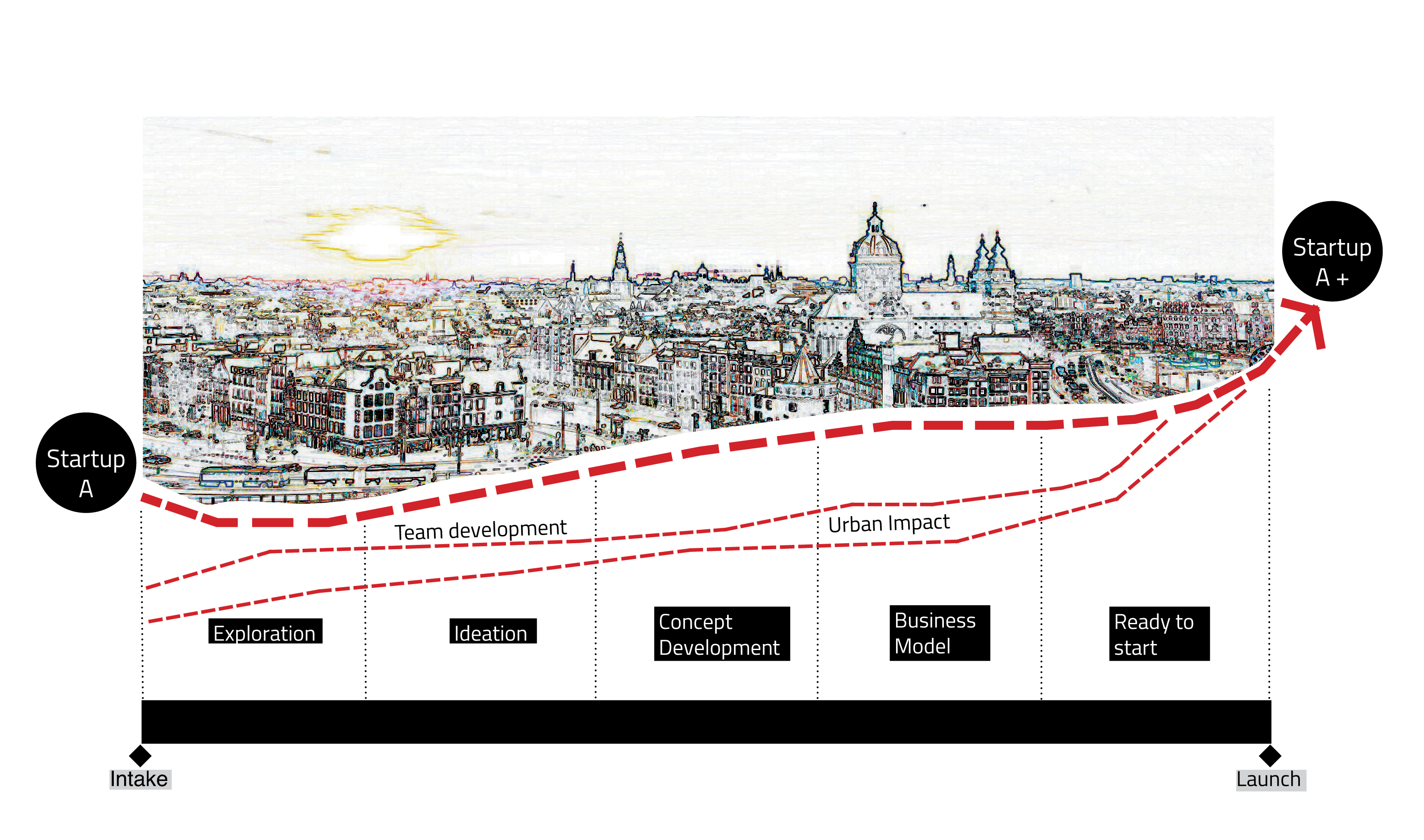 ©️Federica Colombo/MADE student @AMS Institute What makes this program different from other incubators in Amsterdam? We don’t work with a specific challenge, as many incubators do. All startup ideas for urban challenges are welcome, in particular those focused on the city of Amsterdam. In this program we focus on solutions that make an urban impact. We work in a bottom-up, participative manner. Together with our booster team you will set the goals that you want to reach at the end of the 4-month program. These goals may vary per team. Our scientists, policy experts and coaches with an entrepreneurial track record will help you in the process.  This combination of experts will help you to develop a business solution that is evidence-based; based on the latest scientific knowledge and aligned with insights of city policy makers. Why is AMS Institute organizing a pre-incubator program? At AMS Institute we work with scientists, students and policy makers with the goal to tackle urban challenges. We want to make an impact in the city. Startups are highly adaptable and can swiftly develop solutions for these urban challenges. They can contribute to our mission of re-inventing cities. Therefore, we want to boost startups and help them create opportunities to develop, grow and launch their ideas. 